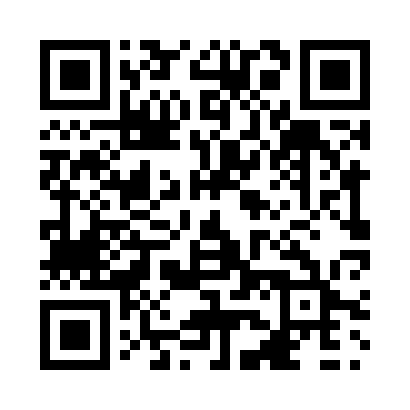 Prayer times for Stettler, Alberta, CanadaMon 1 Jul 2024 - Wed 31 Jul 2024High Latitude Method: Angle Based RulePrayer Calculation Method: Islamic Society of North AmericaAsar Calculation Method: HanafiPrayer times provided by https://www.salahtimes.comDateDayFajrSunriseDhuhrAsrMaghribIsha1Mon3:245:141:357:139:5611:452Tue3:255:151:357:139:5511:453Wed3:255:161:357:139:5511:454Thu3:265:161:357:129:5411:455Fri3:265:171:367:129:5411:446Sat3:275:181:367:129:5311:447Sun3:275:191:367:129:5211:448Mon3:285:201:367:119:5211:449Tue3:295:211:367:119:5111:4310Wed3:295:221:367:119:5011:4311Thu3:305:231:367:109:4911:4312Fri3:305:251:377:109:4811:4213Sat3:315:261:377:099:4711:4214Sun3:325:271:377:099:4611:4115Mon3:325:281:377:089:4511:4116Tue3:335:291:377:089:4411:4017Wed3:345:311:377:079:4311:4018Thu3:345:321:377:079:4211:3919Fri3:355:331:377:069:4011:3920Sat3:365:351:377:059:3911:3821Sun3:375:361:377:049:3811:3722Mon3:375:381:377:049:3611:3723Tue3:385:391:377:039:3511:3624Wed3:395:401:377:029:3411:3525Thu3:395:421:377:019:3211:3526Fri3:405:431:377:009:3111:3427Sat3:415:451:376:599:2911:3328Sun3:425:461:376:599:2711:3229Mon3:425:481:376:589:2611:3130Tue3:435:491:376:579:2411:3131Wed3:445:511:376:569:2311:30